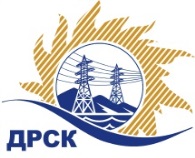 Акционерное Общество«Дальневосточная распределительная сетевая  компания»ПРОТОКОЛ № 482/УТПИР-Рзаседания Закупочной комиссии по рассмотрению заявок по открытому запросу предложений на право заключения договора на выполнение работ  «Организация каналов связи для передачи команд диспетчерского и технологического управления (ДТУ), филиал ХЭС», закупка 1152  р. 2.2.1 ГКПЗ 2017ПРИСУТСТВОВАЛИ:  члены постоянно действующей Закупочной комиссии 2-го уровня АО «ДРСК» .ВОПРОСЫ, ВЫНОСИМЫЕ НА РАССМОТРЕНИЕ ЗАКУПОЧНОЙ КОМИССИИ: О  рассмотрении результатов оценки заявок УчастниковО признании заявок соответствующими условиям Документации о закупкеО предварительной ранжировке заявок.О проведении переторжкиРЕШИЛИ:По вопросу № 1Признать объем полученной информации достаточным для принятия решения.Утвердить цены, полученные на процедуре вскрытия конвертов с заявками участников открытого запроса предложений.По вопросу № 2. Признать заявки ООО «Цифровые системы передачи» (690035, Приморский край, г. Владивосток, ул. Калинина, д. 25); ООО «Инфорком» (690078, г. Владивосток, ул. Комсомольская, 1, оф. 71) соответствующими условиям Документации о закупке и принять их к дальнейшему рассмотрению.По вопросу № 3Утвердить предварительную ранжировку заявок Участников:По вопросу № 4Провести переторжку. Допустить к участию в переторжке заявки следующих участников: ООО «Цифровые системы передачи» (690035, Приморский край, г. Владивосток, ул. Калинина, д. 25); ООО «Инфорком» (690078, г. Владивосток, ул. Комсомольская, 1, оф. 71).Определить форму переторжки: заочная.Назначить переторжку на 20.06.2017 в 14:00 час. (благовещенского времени).Место проведения переторжки: Единая электронная торговая площадка (АО «ЕЭТП»), по адресу в сети «Интернет»: https://rushydro.roseltorg.ru Ответственному секретарю Закупочной комиссии уведомить участников, приглашенных к участию в переторжке, о принятом комиссией решенииИсп. Коротаева Т.В.Тел. (4162) 397-205г. Благовещенск«16» июня 2017№Наименование участника и его адрес Цена заявки на участие в закупке1ООО «Цифровые системы передачи» (690035, Приморский край, г. Владивосток, ул. Калинина, д. 25)6 854 230,92 руб. без учета НДС8 087 992,49 руб. с учетом НДС2ООО «Инфорком» (690078, г. Владивосток, ул. Комсомольская, 1, оф. 71)6 896 000,00 руб. без учета НДС8 137 280,00 руб. с учетом НДСМесто в предварительной ранжировкеНаименование участника и его адресЦена заявки на участие в закупке без НДС, руб.Балл предпочтительности1 местоООО «Цифровые системы передачи» (690035, Приморский край, г. Владивосток, ул. Калинина, д. 25)6 854 230,924,912 местоООО «Инфорком» (690078, г. Владивосток, ул. Комсомольская, 1, оф. 71)6 896 000,004,48Ответственный секретарь Закупочной комиссии  2 уровня АО «ДРСК»____________________М.Г. Елисеева